Associazione Professionale Proteo Fare Sapere 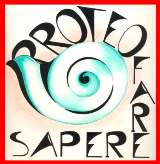 Pisa  - Lucca – Livorno – Massa/Carrara              Soggetto Qualificato per la Formazione DM 08/06/2005MODULO ISCRIZIONE al corso di preparazione alla prova scritta corso-concorso per DS di PisaIo sottoscritt _____________________________________________________________________Nat_ a ___________________________________ in data _________________________________residente a ________________________,via/piazza_______________________________________________Telefono:______________________________cell._______________________________________e-mail: __________________________________________________________________________(in stampatello)Cod. Fiscale: ______________________________________________________________________Lingua straniera prescelta:___________________________________________________________Sono iscritta alla Flc-Cgil         	□ SI		□ NOData									Firma______________________________						_____________________________________DA INVIARE CON COPIA BONIFICO O BUONO DOCENTE Aproteopisa@gmail.comentro una settimana dall’uscita della graduatoria degli ammessi alla prova scrittaIMPORTANTE: La nuova legge sulla privacy richiede che l’iscritto alleghi alla presente il consenso firmato al  trattamento dei dati. Il modulo lo trovate in allegato.